ҠАРАР                                                                       ПОСТАНОВЛЕНИЕ«07»   июль 2020 й.                                 №  119                        «07»  июля 2020 г.						О назначении публичных слушаний по 							проекту «Планировки территории и 							межевания территории, для строите-							льства оросительной системы на зем-							лях    ООО    «СХП  «Нерал- Матрикс»,                                                              Туймазинский     район       Республики                                                                 Башкортостанеспублика Башкортостан»В целях соблюдения прав человека на благоприятные условия жизни, прав и законных интересов правообладателей земельных участков и объектов капитального строительства, для выяснения мнения населения сельского поселения Кандринский сельсовет муниципального района Туймазинский район Республики Башкортостан по проекту «Планировки территории и межевания территории, для строительства оросительной системы на землях ООО «СХП «Нерал–Матрикс» Туймазинский район Республики Башкортостан»еспублика Башкортостан», в соответствии с Градостроительным кодексом РФ, Федеральным законом от 06.10.2003 года №131-Ф3 «Об общих принципах организации местного самоуправления в Российской Федерации», руководствуясь Уставом сельского поселения Кандринский сельсовет муниципального района Туймазинский район Республики Башкортостан и «Положением о публичных слушаниях по проектам муниципальных правовых актов по вопросам местного значения сельского поселения Кандринский сельсовет муниципального района Туймазинский район Республики Башкортостан», утвержденный решением Совета сельского поселения Кандринский сельсовет муниципального района Туймазинский район Республики Башкортостан от 27 ноября 2018 года № 240, ПОСТАНОВЛЯЮ:Назначить публичные слушания на территории сельского поселения Кандринский сельсовет муниципального района Туймазинский район Республики Башкортостан по проекту «Планировки территории и межевания территории, для строительства оросительной системы на землях ООО «СХП «Нерал–Матрикс» Туймазинский район Республики Башкортостан» в форме массового обсуждения и слушаний на 22 июля 2020 года в 10.00 часов в здании администрации сельского поселения Кандринский сельсовет муниципального района	Туймазинский	район 	Республики Башкортостан, расположенное по адресу: Республика Башкортостан Туймазинский район с.Кандры ул. Ленина, 16. Определить органом, уполномоченным на организацию и проведение публичных слушаний по проекту генерального плана - Администрацию сельского поселения Кандринский сельсовет муниципального района Туймазинский район Республики Башкортостан.Для проведения публичных слушаний создать комиссию и утвердить состав:Председатель комиссии по проведению указанных публичных слушаний - и.о. заместителя главы сельского поселения Кандринский сельсовет муниципального района Туймазинский район Республики Башкортостан - Ахмадиев Р.Г.Члены комиссии:- специалиста 1 категории-землеустроитель администрации сельского поселения Кандринский сельсовет муниципального района Туймазинский район Республики Башкортостан - Габидуллина Р.Р.- специалиста 1 категории-землеустроитель администрации сельского поселения Кандринский сельсовет муниципального района Туймазинский район Республики Башкортостан - Шарафутдинова Л.Р.4.Определить местонахождение ознакомительных материалов по проекту «Планировки территории и межевания территории, для строительства оросительной системы на землях ООО «СХП «Нерал–Матрикс» Туймазинский район Республики Башкортостан» Туймазинский район Республики Башкортостан.еспублика Башкортостан» и почтовый адрес для направления письменных предложений и замечаний заинтересованных лиц: 452765, Республика Башкортостан Туймазинский район село Кандры ул.Ленина, д. 16, здание администрации, каб.204.5.Предложить всем заинтересованным лицам направить предложения и замечания по вопросам, касающихся публичных слушаний в администрацию сельского поселения Кандринский сельсоветмуниципального района Туймазинский район Республики Башкортостан.6.Опубликовать данное постановление на официальном сайте администрациисельского поселения Кандринский сельсоветмуниципального района Туймазинский район Республики Башкортостан.И.о.Главы сельского поселениямуниципального      района    Туймазинский           районРеспублики  Башкортостан                              Э.З.ВахитоваБашҠортостан Республикаһының Туймазы  районы муниципаль районының Ҡандраауыл советы ауыл биләмәһе башлығы452765, Ҡандраауылы,  Ленин урамы, 16Тел. 8(34782) 4-74-52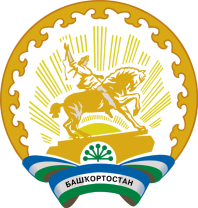 Глава сельского поселения Кандринский сельсоветмуниципального района Туймазинский район Республики Башкортостан452765, село Кандры, ул.Ленина, 16Тел. 8(34782) 4-74-52 